
МИНИСТЕРСТВО ПРОСВЕЩЕНИЯ РОССИЙСКОЙ ФЕДЕРАЦИИПРИКАЗот 27 июля 2022 года N 629
Об утверждении Порядка организации и осуществления образовательной деятельности по дополнительным общеобразовательным программамВ соответствии с частью 11 статьи 13 Федерального закона от 29 декабря 2012 г. N 273-ФЗ "Об образовании в Российской Федерации" (Собрание законодательства Российской Федерации, 2012, N 53, ст.7598; 2019, N 30, ст.4134), пунктом 1 и подпунктом 4.2.5 пункта 4 Положения о Министерстве просвещения Российской Федерации, утвержденного постановлением Правительства Российской Федерации от 28 июля 2018 г. N 884 (Собрание законодательства Российской Федерации, 2018, N 32, ст.5343),
приказываю:
1. Утвердить прилагаемый Порядок организации и осуществления образовательной деятельности по дополнительным общеобразовательным программам.
2. Признать утратившими силу приказы Министерства просвещения Российской Федерации:
от 9 ноября 2018 г. N 196 "Об утверждении Порядка организации и осуществления образовательной деятельности по дополнительным общеобразовательным программам" (зарегистрирован Министерством юстиции Российской Федерации 29 ноября 2018 г., регистрационный N 52831);
от 5 сентября 2019 г. N 470 "О внесении изменений в Порядок организации и осуществления образовательной деятельности по дополнительным общеобразовательным программам, утвержденный приказом Министерства просвещения Российской Федерации от 9 ноября 2018 г. N 196" (зарегистрирован Министерством юстиции Российской Федерации 25 ноября 2019 г., регистрационный N 56617);
от 30 сентября 2020 г. N 533 "О внесении изменений в Порядок организации и осуществления образовательной деятельности по дополнительным общеобразовательным программам, утвержденный приказом Министерства просвещения Российской Федерации от 9 ноября 2018 г. N 196" (зарегистрирован Министерством юстиции Российской Федерации 27 октября 2020 г., регистрационный N 60590).
3. Настоящий приказ вступает в силу с 1 марта 2023 г. и действует по 28 февраля 2029 года.
Исполняющий обязанности Министра
А.А.КорнеевЗарегистрированов Министерстве юстицииРоссийской Федерации26 сентября 2022 года,регистрационный N 70226
ПриложениеУТВЕРЖДЕН
приказом Министерства просвещения
Российской Федерации
от 27 июля 2022 года N 629Порядок организации и осуществления образовательной деятельности по дополнительным общеобразовательным программам1. Порядок организации и осуществления образовательной деятельности по дополнительным общеобразовательным программам (далее - Порядок) регулирует организацию и осуществление образовательной деятельности по дополнительным общеобразовательным программам, в том числе особенности организации образовательной деятельности для обучающихся с ограниченными возможностями здоровья, детей-инвалидов, инвалидов (далее вместе - обучающиеся с ограниченными возможностями здоровья).
2. Порядок является обязательным для реализующих дополнительные общеобразовательные программы организаций, осуществляющих образовательную деятельность, а также индивидуальных предпринимателей (далее - организации, осуществляющие образовательную деятельность).
3. Действие Порядка не распространяется на дипломатические представительства и консульские учреждения Российской Федерации, представительства Российской Федерации при международных (межгосударственных, межправительственных) организациях.________________ Часть 6 статьи 88 Федерального закона от 29 декабря 2012 г. N 273-ФЗ "Об образовании в Российской Федерации" (далее - Федеральный закон N 273-ФЗ) (Собрание законодательства Российской Федерации, 2012, N 53, ст.7598; 2019, N 30, ст.4134).
4. Особенности организации и осуществления образовательной деятельности по дополнительным образовательным программам спортивной подготовки устанавливаются Министерством спорта Российской Федерации по согласованию с Министерством просвещения Российской Федерации.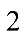 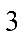 ________________ Пункт 15.1 статьи 2 Федерального закона от 4 декабря 2007 г. N 329-ФЗ "О физической культуре и спорте в Российской Федерации" (Собрание законодательства Российской Федерации, 2007, N 50, ст.6242; 2011, N 50, ст.7354, 2021, N 18, ст.3071).
 Часть 9 статьи 84 Федерального закона N 273-ФЗ (Собрание законодательства Российской Федерации, 2012, N 53, ст.7598; 2021, N 18, ст.3071).
Особенности организации и осуществления образовательной деятельности, методической деятельности по дополнительным общеобразовательным программам в области искусств устанавливаются Министерством культуры Российской Федерации по согласованию с Министерством просвещения Российской Федерации.________________ Часть 21 статьи 83 Федерального закона N 273-ФЗ (Собрание законодательства Российской Федерации, 2012, N 53, ст.7598; 2021, N 18, ст.3071).
5. Образовательная деятельность по дополнительным общеобразовательным программам должна быть направлена на:
обеспечение духовно-нравственного, гражданско-патриотического воспитания обучающихся;
формирование и развитие творческих способностей обучающихся;
удовлетворение индивидуальных потребностей обучающихся в интеллектуальном, нравственном, художественно-эстетическом развитии и физическом совершенствовании;
формирование культуры здорового и безопасного образа жизни, укрепление здоровья, а также на организацию свободного времени обучающихся;
адаптацию обучающихся к жизни в обществе;
профессиональную ориентацию обучающихся;
выявление, развитие и поддержку обучающихся, проявивших выдающиеся способности;
удовлетворение иных образовательных потребностей и интересов обучающихся, не противоречащих законодательству Российской Федерации, осуществляемых за пределами федеральных государственных образовательных стандартов и федеральных государственных требований.
6. Содержание дополнительных общеразвивающих программ и сроки обучения по ним определяются образовательной программой, разработанной и утвержденной организацией, осуществляющей образовательную деятельность. Содержание дополнительных предпрофессиональных программ в области искусств определяется образовательной программой, разработанной и утвержденной организацией, осуществляющей образовательную деятельность, в соответствии с федеральными государственными требованиями. Содержание дополнительных образовательных программ спортивной подготовки определяется соответствующей образовательной программой, разработанной и утвержденной организацией, реализующей дополнительные образовательные программы спортивной подготовки, с учетом примерных дополнительных образовательных программ спортивной подготовки.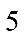 ________________ Часть 4 статьи 75 Федерального закона N 273-ФЗ (Собрание законодательства Российской Федерации, 2012, N 53, ст.7598; 2021, N 18, ст.3071).
7. Организация, осуществляющая образовательную деятельность, создает условия для реализации дополнительных общеобразовательных программ, учитывающие законодательство Российской Федерации в области обеспечения санитарно-эпидемиологического благополучия населения.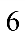 ________________ Санитарные правила СП 2.4.3648-20 "Санитарно-эпидемиологические требования к организациям воспитания и обучения, отдыха и оздоровления детей и молодежи", утвержденные постановлением Главного государственного санитарного врача Российской Федерации от 28 сентября 2020 г. N 28 (зарегистрировано Министерством юстиции Российской Федерации 18 декабря 2020 г., регистрационный N 61573), действующие до 1 января 2027 года.
8. Организации, осуществляющие образовательную деятельность, могут реализовывать дополнительные общеобразовательные программы в течение всего календарного года, включая каникулярное время.
9. Организации, осуществляющие образовательную деятельность, могут организовать образовательный процесс в соответствии с индивидуальными учебными планами в объединениях по интересам, сформированных в группы обучающихся одного возраста или разных возрастных категорий (разновозрастные группы), являющиеся основным составом объединения (например, клубы, секции, кружки, лаборатории, студии, оркестры, творческие коллективы, ансамбли, театры, мастерские, школы) (далее - объединения), а также индивидуально.
10. Обучение по индивидуальному учебному плану, в том числе ускоренное обучение, в пределах осваиваемой дополнительной общеобразовательной программы осуществляется в порядке, установленном локальными нормативными актами организации, осуществляющей образовательную деятельность.________________ Пункт 3 части 1 статьи 34 Федерального закона N 273-ФЗ (Собрание законодательства Российской Федерации, 2012, N 53, ст.7598).
11. Занятия в объединениях могут проводиться по дополнительным общеобразовательным программам различной направленности (технической, естественнонаучной, физкультурно-спортивной, художественной, туристско-краеведческой, социально-гуманитарной).
Занятия в объединениях могут проводиться по группам, индивидуально или всем составом объединения.
Расписание занятий объединения составляется для создания наиболее благоприятного режима труда и отдыха обучающихся организацией, осуществляющей образовательную деятельность, по представлению педагогических работников с учетом пожеланий обучающихся, родителей (законных представителей) несовершеннолетних обучающихся и возрастных особенностей обучающихся.
Количество обучающихся в объединении, их возрастные категории, а также продолжительность учебных занятий в объединении зависят от направленности дополнительных общеобразовательных программ и определяются локальным нормативным актом организации, осуществляющей образовательную деятельность.
Каждый обучающийся имеет право заниматься в нескольких объединениях, переходить в процессе обучения из одного объединения в другое.
12. Допускается сочетание различных форм получения образования и форм обучения. Формы обучения по дополнительным общеобразовательным программам определяются организацией, осуществляющей образовательную деятельность, самостоятельно, если иное не установлено законодательством Российской Федерации.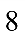 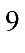 ________________ Часть 4 статьи 17 Федерального закона N 273-ФЗ (Собрание законодательства Российской Федерации, 2012, N 53, ст.7598).
 Часть 5 статьи 17 Федерального закона N 273-ФЗ (Собрание законодательства Российской Федерации, 2012, N 53, ст.7598; 2021, N 1, ст.56).
13. Дополнительные общеобразовательные программы реализуются организацией, осуществляющей образовательную деятельность, как самостоятельно, так и посредством сетевых форм их реализации.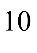 ________________ Часть 1 статьи 13 Федерального закона N 273-ФЗ (Собрание законодательства Российской Федерации, 2012, N 53, ст.7598).
Организации, осуществляющие образовательную деятельность, могут на договорной основе оказывать услуги по реализации дополнительных общеобразовательных программ других организаций, осуществляющих образовательную деятельность.
14. При разработке и реализации дополнительных общеобразовательных программ могут использоваться различные образовательные технологии, в том числе дистанционные образовательные технологии, электронное обучение с учетом требований, установленных законодательством Российской Федерации.________________ Часть 2 статьи 13 и статья 16 Федерального закона N 273-ФЗ (Собрание законодательства Российской Федерации, 2012, N 53, ст.7598; 2022, N 1, ст.41).
15. При реализации дополнительных общеобразовательных программ организацией, осуществляющей образовательную деятельность, может применяться форма организации образовательной деятельности, основанная на модульном принципе представления содержания образовательной программы и построения учебных планов, использования соответствующих образовательных технологий.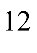 ________________ Часть 3 статьи 13 Федерального закона N 273-ФЗ (Собрание законодательства Российской Федерации, 2012, N 53, ст.7598).
16. Использование при реализации дополнительных общеобразовательных программ методов и средств обучения и воспитания, образовательных технологий, наносящих вред физическому или психическому здоровью обучающихся, запрещается.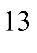 ________________ Часть 9 статьи 13 Федерального закона N 273-ФЗ (Собрание законодательства Российской Федерации, 2012, N 53, ст.7598).
17. Организации, осуществляющие образовательную деятельность, обновляют дополнительные общеобразовательные программы с учетом развития науки, техники, культуры, экономики, технологий и социальной сферы.
18. Дополнительное образование детей может быть получено на иностранном языке в соответствии с дополнительной общеобразовательной программой и в порядке, установленном Федеральным законом N 273-ФЗ и локальными нормативными актами организации, осуществляющей образовательную деятельность.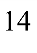 ________________ Часть 5 статьи 14 Федерального закона N 273-ФЗ (Собрание законодательства Российской Федерации, 2012, N 53, ст.7598).
19. При реализации дополнительных общеобразовательных программ организации, осуществляющие образовательную деятельность, могут организовывать и проводить массовые мероприятия, создавать необходимые условия для совместной деятельности обучающихся и родителей (законных представителей) несовершеннолетних обучающихся.
20. Педагогическая деятельность по реализации дополнительных общеобразовательных программ осуществляется лицами, имеющими среднее профессиональное или высшее образование (в том числе по направлениям, соответствующим направлениям дополнительных общеобразовательных программ, реализуемых организацией, осуществляющей образовательную деятельность) и отвечающими квалификационным требованиям, указанным в квалификационных справочниках, и (или) профессиональным стандартам.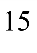 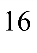 ________________ Часть 1 статьи 46 Федерального закона N 273-ФЗ (Собрание законодательства Российской Федерации, 2012, N 53, ст.7598; 2020, N 24, ст.3739).
 Профессиональный стандарт "Педагог дополнительного образования детей и взрослых", утвержденный приказом Министерства труда и социальной защиты Российской Федерации от 22 сентября 2021 г. N 652н (зарегистрирован Министерством юстиции Российской Федерации 17 декабря 2021 г., регистрационный N 66403), действующим до 1 сентября 2028 года.
Организации, осуществляющие образовательную деятельность, вправе в соответствии с Федеральным законом об образовании привлекать к занятию педагогической деятельностью по дополнительным общеобразовательным программам лиц, обучающихся по образовательным программам высшего образования по специальностям и направлениям подготовки, соответствующим направленности дополнительных общеобразовательных программ, и успешно прошедших промежуточную аттестацию не менее чем за два года обучения. Соответствие образовательной программы высшего образования направленности дополнительной общеобразовательной программы определяется указанными организациями.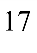 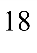 ________________ Часть 5 статьи 46 Федерального закона N 273-ФЗ (Собрание законодательства Российской Федерации, 2012, N 53, ст.7598; 2020, N 24, ст.3739).
 Часть 4 статьи 46 Федерального закона N 273-ФЗ (Собрание законодательства Российской Федерации, 2012, N 53, ст.7598; 2020, N 24, ст.3739).
21. В работе объединений при наличии условий и согласия руководителя объединения совместно с несовершеннолетними обучающимися могут участвовать родители (законные представители) несовершеннолетних обучающихся.
22. При реализации дополнительных общеобразовательных программ могут предусматриваться как аудиторные, так и внеаудиторные (самостоятельные) занятия, которые проводятся по группам или индивидуально.
23. Организации, осуществляющие образовательную деятельность, определяют формы аудиторных занятий, а также формы, порядок и периодичность проведения промежуточной аттестации обучающихся.
24. Для обучающихся с ограниченными возможностями здоровья организации, осуществляющие